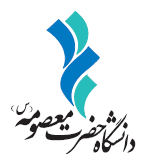 از گروه: ......................به مدیر پژوهش و فناوري دانشگاه با سلام و احترامبه پيوست كليه مدارك آقاي / خانم دكتر.................................................... عضو محترم هيأت علمي گروه ................................ كه متقاضيشركت در همايش......................................... هستند و تقاضاي ايشان در جلسه مورخ....................................... شورای پژوهشی گروه مورد بررسي و تصويب قرار گرفته است جهت استحضار و طرح در شوراي پژوهشي دانشگاه ارسال مي گردد.ليست مدارك به شرح زير مي باشد:        نامه پذيرش مقاله (ضروريست در اين نامه عنوان و نحوه ارائه مقاله ذكر شده باشد).        خلاصه يا متن كامل مقاله به زبان همايش       تصوير صورتجلسات گروه مبني بر موافقت بادرخواست متقاضي و تائيد ارائه مقاله درگروهفرم تكميل شده اطلاعات همايش به انضمام بروشور و برنامه زمانبندي همايش(فرم شماره1) و کپی پاسپورت متقاضی       فرم تكميل شده مشخصات متقاضي شركت در همايشهاي علمي بين المللي خارج از كشور(فرم شماره 2)رزومه علمي متقاضي(CV)     تاييديه مدیریت آموزشي دانشگاه مبني بر موافقت با ماموريت متقاضي      تصوير مقاله(هاي) چاپ شده مطابق بند 4-2 ماده 2 شيوه نامه وضوابط اجرايي شركت اعضاي هيأت علمي دانشگاه حضرت معصومه (س) در همايشهايعلمي بين المللي خارج از كشورتاريخ و امضاءمدیر گروهعنوان همايش :	فارسي:.....................................................انگليسي:...................................................محل برگزاري:3- نام برگزار كننده : -4تاریخشروع: تاريخخاتمه: 5- هزينه ثبت نام:6- سطح همايش:                                           منطقهاي                   بينالمللي    جهاني           ساير(لطفا"ذكرشود)………………………7- دوره زماني برگزاري همايش: هرسال                  دوسال يكبار                       چهار سال يكبار                   ساير(لطفا" ذكر شود)..................................8- اين همايش تا كنون چندين دوره انجام شده است؟9- نحوه پذيرش مقاله:                         با داوري                                  بدون داوري          10- نحوه ارائه مقاله:       سخنراني                     پوستر                   11- زبان رسمي همايش                                                        انگليسي                عربی                                                               ترجمه همزمان                 ساير (لطفا" ذكر شود)تذكرات مهمالف) لطفا" برنامه كامل همايش كه در آن، زمان ارائه مقاله متقاضي و هيات رئيسهجلسه مشخص شده باشد ضميمه شود.ب)لطفا"بروشور همايش كه در آن تمامي مشخصات مربوط به همايش شامل: اعضاي كميته علمیهمايش ، كميته اجرايي و هزينه ثبت نام و ساير موارد مشخص شده باشدضميمه شود.مشخصات متقاضي:نام فردي كه در موقع ضروري مي توان با وي تماس گرفت:  نام و نام خانوادگي:...................................... آدرس و شماره تلفن:.........................................2- سوابق شركت در همايش هاي علمي بين المللي خارج از كشور كه با حمايت مالي دانشگاه حضرت معصومه(س) صورت گرفته است: اينجانب................................. متعهد مي شوم حداكثر يك ماه پس از شركت در همايش، گزارش علمي سفر خود را به دانشگاه  ارسال نمايم.تاريخ و امضاءمتقاضي از گروه:به مدیریت پژوهش و فناوري دانشگاهبا سلام و احترامبه پيوست كليه مدارك آقاي / خانم ................................... عضومحترم هيأت علمي گروه ........................... كه در همايش ...................................................... مطابق حكمشماره......................مورخ................................ رياست محترم دانشگاه در كشور.......................... شركت نموده‌اند و در جلسات مورخ ...................................... شوراي پژوهشي گروه بررسي و به تائيد رسيده است را جهت اقدامات بعدي ارسال مي نمايد.ليست مدارك به شرح زير مي باشد:     صورتجلسات شوراي پژوهشي گروه مبني برتاييد گزارش ارائهشده توسط متقاضي در گروه به منظور اطلاع رساني.     فرم تكميل شده گزارش علمي شركت در همايش. تاييديه شركت و ارائه مقاله در همايش توسط رئيس همايش ياعلمي همايش.       ارائه مقاله چاپ شده در مجموعه خلاصه مقالات يا مجموعه كل مقالات(به صورت كتاب، لوح فشرده)  يا مجلات معتبر.ارائه گزارش مالي به همراه مدارك شامل:بليت رفت و برگشت، هزينه ثبت نام:فيش ارزي هزينه ماموريت وعوارض خروج از كشور.کپی پاسپورت صفحات دارای مهر ورود و خروج به کشور مقصد.تاريخ و امضاءمدیرگروهجناب آقاي/سركارخانم دكتر......................مدير محترم گروه.......................................نظر به اينكه ماموريت اينجانب جهت شركت و ارئه مقاله درهمايش ..............................كهطبقحكمشماره................. مورخ............رياستمحترم دانشگاهاز تاريخ....................الي ................ به كشور .............. انجام گرديده است، به پيوست گزارش ماموريت مذكور به همراه فرم مربوطه و بليت رفت و برگشت (لاشه بليت)، عوارض خروج از كشور، فيش مربوط به دريافت هزينه ارزي ثبت نام و ارز متعلقه بابت (هزينه اقامت، اياب و ذهاب و فوق العاده ماموريت و...) از بانك، جهت طرح در شوراي پژوهشي گروه و تاييد آن ارسال مي گردد.تاريخوامضاء متقاضيجناب آقاي دكتر ...........................مدیر محترم پژوهشي دانشگاه حضرت معصومه(س)موارد فوق به همراه پيوست ها در جلسه مورخ ................................................. شوراي پژوهشي گروه مطرح شد و پس از بحث و بررسي و ارائه گزارش توسط ايشان به تصويب رسيد. مدارك ضميمه صورتجلسه مذكور جهت طرح در شوراي پژوهشي دانشكده و تاييدآن ارسال مي گردد.تاريخ و امضاء مدير گروهاين قسمت توسط مدیریت پژوهش و فناوري دانشگاه تكميل مي شود.موارد فوق به همراه پيوست ها در جلسه مورخ ...............................................شوراي پژوهشي دانشگاه مطرح شد و پس از بحث و بررسي به تاييد رسيد. بليت رفت و برگشت ضميمه نامه شماره..........................................مورخ......................... به حسابداري دانشگاه ارسال شد و جهت پرداخت هزينه هاي معادل ريالي ارز دريافتي تا سقف ده ميليون ريال با معاون اداري و مالي دانشگاه طي نامه شماره ..............................مورخ .................................مكاتبه گرديد.تاريخ و امضاء مدیر پژوهشي دانشگاهنام و نام خانوادگي:نام همايش:لطفا"خلاصهاي از برنامه علمي همايش كه دربرگيرنده اطلاعاتي در خصوص مقالات برجسته ، تعداد شركت كنندگان برحسب كشورهاي شركت كننده، ارزيابي و دستاوردهاي علمي همايش باشد را ارائه فرمائيد.نام و نام خانوادگي:شماره شناسنامه:نام پدر:تاريخ تولد:آخرين مدرك تحصيلي:وضعيت استخدامي:مرتبه علمي:رشته تحصيلي:شماره تلفن:Email:آدرس محل سكونت:آدرس محل سكونت:ردیفعنوان همايشكشور ميزبانتاريخ برگزارينحوه ارائه مقاله1 2 3 4 